MẪU CHỨNG CHỈ GIÁO DỤC QUỐC PHÒNG VÀ AN NINH
(Ban hành kèm theo Quy chế quản lý, cấp phát chứng chỉ giáo dục quốc phòng và an ninh cho sinh viên các trường cao đẳng)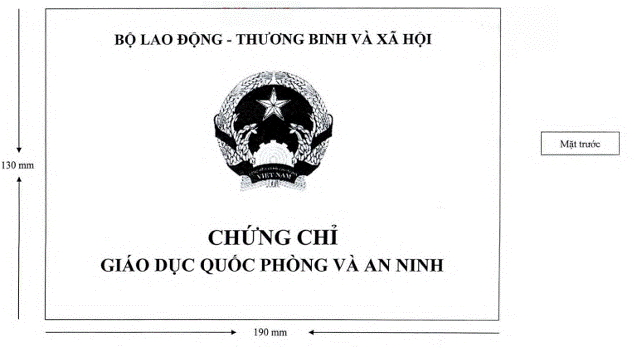 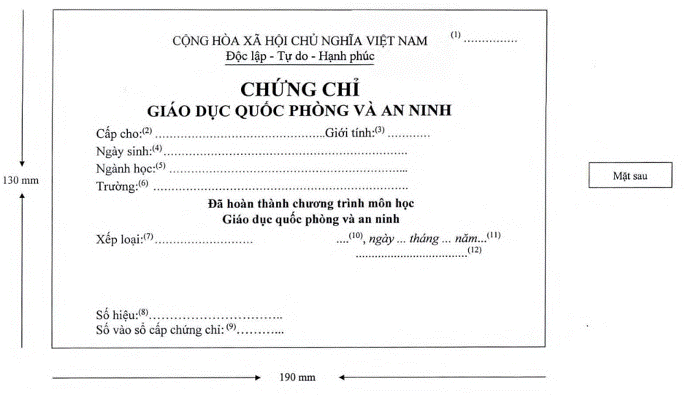 